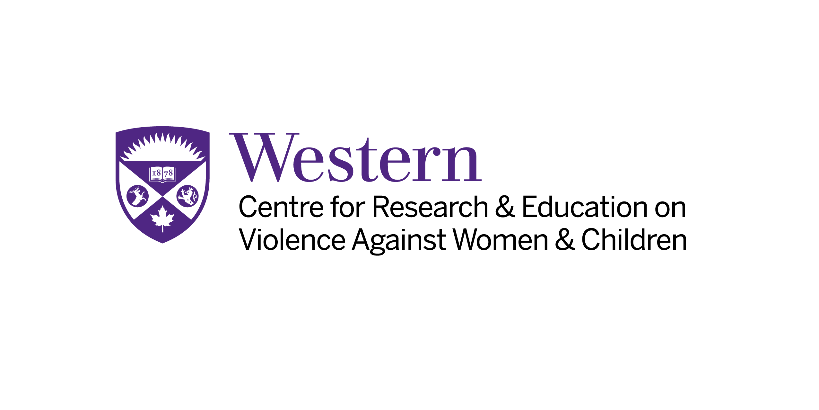 Centre for Research & Education 
on Violence Against Women & Children Student AwardsApplication Cover PageStudent information:     Name:	Western Student Number:Faculty: Department/Program:Home Address: Email:  					Phone:  Award(s) you are applying for:Letter(s) of support:(Applications can include up to 3 letters of support – 2 from academic leaders and 1 from a community member)Name: Title:Email:						Phone:   Name: TitleEmail:						Phone:   Name: TitleEmail:						Phone:   Submit to:Applications must be emailed as one PDF file to mbun@uwo.ca. Nominations will be adjudicated by an awards committee comprising members from the Centre for Research & Education on Violence Against Women & Children.Applications must contain:Completed cover pagePersonal letter (1 page)Letter of support from an academic leader (teacher, professor, counsellor) (max. 2)Letter of support from a community member (max. 1)Short CV (four pages)Elisabeth Steel Reurink Memorial Award(Applications due May 25, 2022)Scotiabank Graduate Award for Studies in Violence Against Women and Children(Applications due March 31, 2022)Scotiabank Undergraduate Award for Studies in Violence against Women and Children(Applications due March 31, 2022)